Rails End UkuladiesSongsheetDecember 2020With thanks to the many Ukulele Groups and online resources that have shared their resources freely in support of ukulele playing around the world.www.railsendgallery.com Santa Baby	3Silent Night	4Feliz Navidad - José Feliciano	5Jingle Bells	6Rockin’ Around The Christmas Tree	7Rudolph The Red-Nosed Reindeer	8I'm Dreaming Of A White Christmas	9A Holly Jolly Christmas	10Winter Wonderland	11We Wish You A Merry Christmas	12Santa BabyJoan Javits and Philip Springer 1953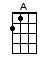 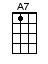 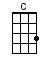 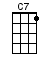 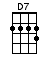 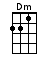 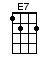 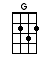 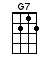 INTRO:  / 1 2 3 4 /[C][A7] / [D7][G7] /[C][A7] / [D7][G7] /[C] Santa [A7] baby, just [Dm] slip a sable [G7] under the [C] tree for [A7] me[Dm] Been an [G7] awful good [C] girl, Santa [A7] babySo [Dm] hurry down the [G7] chimney to-[C]night [A7] / [D7][G7] /[C] Santa [A7] baby, a [Dm] 54 con-[G7]vertible [C] too, light [A7] blue[Dm] I'll wait [G7] up for you [C] dear, Santa [A7] babySo [Dm] hurry down the [G7] chimney to-[C]night / [C7] /[E7] Think of all the fun I've missed[A] Think of all the fellas that I haven't kissed[D7] Next year I could be just as goodIf [G] you'll check off [G] my [G7] Christmas list [G7][C] Santa [A7] Baby, I [Dm] want a yacht and [G7] really that's [C] not, a [A7] lot[Dm] Been an [G7] angel all [C] year, Santa [A7] babySo [Dm] hurry down the [G7] chimney to-[C]night [A7] / [D7][G7] /[C] Santa [A7] honey [Dm] one little [G7] thing I really [C] need, the [A7] deed[Dm] To a [G7] platinum [C] mine, Santa [A7] babySo [Dm] hurry down the [G7] chimney to-[C]night [A7] / [D7][G7] /[C] Santa [A7] cutieAnd [Dm] fill my stocking [G7] with a du-[C]plex, and [A7] cheques[Dm] Sign your [G7] X on the [C] line, Santa [A7] cutieAnd [Dm] hurry down the [G7] chimney to-[C]night / [C7] /[E7] Come and trim my Christmas tree[A] With some decorations bought at Tiffany[D7] I really do believe in you [G] let's see if you [G] be-[G7] lieve in me [G7][C] Santa [A7] baby, for-[Dm]got to mention [G7] one little [C] thing, a [A7] ring[Dm] I don't [G7] mean on the [C] phone, Santa [A7] babySo [Dm] hurry down the [G7] chimney to-[C]night [A7][Dm] Hurry down the [G7] chimney to-[C]night [A7][Dm][G7] hurry...to-[C]night / [C] [G7] [C] /Silent Night[G]Silent night, holy night 
[D7]All is calm, [G]All is bright 
[C]Round yon Virgin, [G]Mother and Child 
[C]Holy Infant so [G]Tender and mild, 
[D7]Sleep in heavenly [G]peace, 
Sleep in [D7]heavenly [G]peace. 
[G]Silent night, holy night 
[D7]Shepherds quake [G]at the sight, 
[C]Glories stream from [G]heaven afar, 
[C]Heavenly hosts sing [G]Alleleulia 
[D7]Christ the Saviour is[G] born! 
Christ the [D7]saviour is[G] born. 

[G]Silent night, holy night 
[D7]Son of God, [G]love's pure light 
[C]Radiant beams from [G]Thy holy face 
[C]with the dawn of re[G]deeming grace, 
[D7]Jesus Lord at thy [G]birth, 
Jesus [D7]Lord at thy [G]birth. Feliz Navidad - José Feliciano Intro  C  C/
Feliz Navi [F]dad  [G7] Feliz Navi [C]dad  [C]Feliz Navi [F] dad Prospero [G7]Año y Felici[D]dad.  [C]/I wanna wish you a [F]Merry Christmas [G7]I wanna wish you a [C]Merry Christmas [C]I wanna wish you a[F] Merry Christmas From the [G7]bottom of my [C]heart  [C]/

Feliz Navi [F]dad  [G7] Feliz Navi [C]dad  [C]Feliz Navi [F] dad Prospero [G7]Año y Felici[D]dad.  [C]/I wanna wish you a [F]Merry Christmas [G7]I wanna wish you a [C]Merry Christmas [C]I wanna wish you a[F] Merry Christmas From the [G7]bottom of my [C]heart  [C]/


Feliz Navi [F]dad  [G7] Feliz Navi [C]dad  [C]Feliz Navi [F] dad Prospero [G7]Año y Felici[D]dad.  [C]/I wanna wish you a [F]Merry Christmas [G7]I wanna wish you a [C]Merry Christmas [C]I wanna wish you a[F] Merry Christmas From the [G7]bottom of my [C]heart  [C]/  ///(cha-cha-cha)
Jingle BellsJames Lord Pierpont 1857INTRO:  / 1 2 / 1 2 / [C] / [C] /[C] Dashing through the snow, in a one-horse open [F] sleighA-[F]cross the fields we [G] go [G7] laughing all the [C] way[C] Bells on bobtails ring, making spirits [F] bright What [F] fun it is to [G] ride and sing A [G7] sleighing song to-[C]night [G7] OH!CHORUS:[C] Jingle bells, jingle bells, jingle all the way[F] Oh, what fun it [C] is to rideIn a [D] one-horse open [G]  sleigh [G7]  hey![C] Jingle bells, jingle bells, jingle all the way[F] Oh, what fun it [C] is to rideIn a [G] one-horse [G7] open [C] sleigh [C]A [C] day or two ago, I thought I'd take a [F] rideAnd [F] soon Miss Fanny [G] Bright, was [G7] seated by my [C] sideThe [C] horse was lean and lank, misfortune seemed his [F] lotHe [F] got into a [G] drifted bank and [G7] We, got up [C] sot [G7] OH!CHORUS:[C] Jingle bells, jingle bells, jingle all the way[F] Oh, what fun it [C] is to rideIn a [D] one-horse open [G]  sleigh [G7]  hey![C] Jingle bells, jingle bells, jingle all the way[F] Oh, what fun it [C] is to rideIn a [G] one-horse [G7] open [C] sleigh [C][C] Now the ground is white, so go it while you're [F] young[F] Take the girls to-[G]night, and [G7] sing this sleighing [C] songJust [C] get a bob-tailed nag, two-forty for his [F] speedThen [F] hitch him to an [G] open sleigh And [G7]  crack! You'll take the [C]  lead [G7]  OH!CHORUS:[C] Jingle bells, jingle bells, jingle all the way[F] Oh, what fun it [C] is to rideIn a [D] one-horse open [G]  sleigh [G7]  hey![C] Jingle bells, jingle bells, jingle all the way[F] Oh, what fun it [C] is to rideIn a [G] one-horse [G7] open [C] sleigh [C] [G7] [C]Rockin’ Around The Christmas TreeJohnny Marks 1958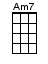 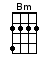 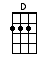 INTRO:  / 1 2 3 4 / [G] / [G] /[G] Rockin’ around the Christmas treeAt the [D] Christmas party hop[D] Mistletoe hung where you can seeEvery [D] couple tries to [G] stop[G] Rockin’ around the Christmas treeLet the [D] Christmas spirit ring[D] Later we’ll have some pumpkin pieAnd we’ll [D] do some carol-[G]ing[C] You will get a sentimental [Bm] feelin’ when you hear[C] Voices singin’ [Am7] let’s be jolly[A] Deck the halls with [D] boughs of holly[G] Rockin’ around the Christmas treeHave a [D] happy holiday[D] Everyone dancin’ merrilyIn the [D] new old-fashioned [G] way[C] You will get a sentimental [Bm] feelin’ when you hear[C] Voices singin’ [Am7] let’s be jolly[A] Deck the halls with [D] boughs of holly[A] Fa la la la [D] laa, la [A] la la [D] laa[G] Rockin’ around the Christmas treeLet the [D] Christmas spirit ring[D] Later we’ll have some pumpkin pieAnd we’ll [D] do some carol-[G]ing[G] Rockin’ around the Christmas treeHave a [D] happy holiday[D] Everyone dancin’ merrily in the[D] New – old – [D] fa – shioned [G] way [G][D][G]Rudolph The Red-Nosed ReindeerJohnny Marks 1939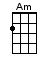 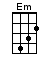 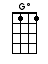 INTRO:  / 1 2 / 1You know [Am] Dasher, and [Bm] Dancer, and [Am] Prancer, and [G] Vixen…[Am] Comet, and [Bm] Cupid, and [Am] Donner and [G] Blitzen…[Em] But do you re-[A7]call… the most [Em] famous [A7] reindeer of [D] all… VERSE:[G] Rudolph, the red-nosed reindeer [G] Had a very shiny [D7] nose[D7] And if you ever saw it [D7] You would even say it [G] glows[G] All of the other reindeer [G] Used to laugh and call him [D7] names[D7] They never let poor Rudolph [D7] Join in any reindeer [G] games BRIDGE:[C] Then one foggy [G] Christmas Eve [D7] Santa came to [G] say, “Ho, Ho, Ho![D] Rudolph with your nose so bright [Em] Won’t you [A7] guide my [Am] sleigh to-[D7]night!”[G] Then all the reindeer loved him [G] As they shouted out with [D7] glee[D7] “Rudolph the red-nosed reindeer [D7] You’ll go down in histo-[G]ryKAZOO INSTRUMENTAL:[G] Rudolph, the red-nosed reindeer [G] Had a very shiny [D7] nose[D7] And if you ever saw it [D7] You would even say it [G] glows[G] All of the other reindeer [G] Used to laugh and call him [D7] names[D7] They never let poor Rudolph [D7] Join in any reindeer [G] games [C] Then one foggy [G] Christmas Eve [D7] Santa came to [G] say, “Ho, Ho, Ho![D] Rudolph with your nose so bright [Em] Won’t you [A7] guide my [Am] sleigh to-[D7]night!”[G] Then all the reindeer loved him [G] As they shouted out with [D7] glee[D7] “Rudolph the red-nosed reindeer [D7] You’ll go down in histo-[G]ry[D7] You’ll go down in [D7] his…to…[G]ry [G][Gdim][G]www.bytownukulele.caI'm Dreaming Of A White Christmas  
(G) I’m dreaming of a (Am) white (D) Christmas,
(C) Just like the (D) ones I used to (G) know, 
Where the tree tops (G7) glisten and (C) children (Cm) listen,
To (G) hear (Em) sleigh bells in the (Am) snow. (D)

(G) I’m dreaming of a (Am) white (D) Christmas, (C)
With every (D) Christmas card I (G) write, 
May your days be (G7) merry and (C) bright (Cm) 
And may (G) all your (Am) Christmasses (D) be (G) white. (D)

(G) I’m dreaming of a (Am) white (D) Christmas, (C)
Just like the (D) ones I used to (G) know, 
Where the tree tops (G7) glisten and (C) children (Cm) listen,
To (G) hear (Em) sleigh bells in the (Am) snow. (D)

(G) I’m dreaming of a (Am) white (D) Christmas, (C)
With every (D) Christmas card I (G) write, 
May your days be (G7) merry and (C) bright (Cm) 
And may (G) all your (Am) Christmasses (D) be (G) white.
A Holly Jolly ChristmasJohnny Marks 1962INTRO:  / 1 2 / 1 2 / [G] / [G]Have a [G] holly, jolly ChristmasIt’s the [G] best time of the [D7] year[D7] I don’t know if there’ll be snowBut [D7] have a cup of [G] cheer [D7]Have a [G] holly, jolly Christmas And when [G] you walk down the [D7] street[D7] Say hello to friends you knowAnd [D7] everyone you [G] meetBRIDGE:[C] Ho, ho, the [Bm] mistletoe[D7] Hung where you can [G] see[Am] Somebody’s [Em] waiting there[A7] Kiss her once for [D7] meHave a [G] holly, jolly ChristmasAnd in [G] case you didn’t [D7] hear[D7] Oh, by golly, have a [G] holly, jolly[A7] Christmas [D7] this [G] yearINSTRUMENTAL BRIDGE:[C] Ho, ho, the [Bm] mistletoe[D7] Hung where you can [G] see[Am] Somebody’s [Em] waiting there[A7] Kiss her once for [D7] meHave a [G] holly, jolly ChristmasAnd in [G] case you didn’t [D7] hear[D7] Oh, by golly, have a [G] holly, jolly[A7] Christmas [D7] this [G] year [G]Winter WonderlandSleigh bells [F] ring, are you listenin'?
In the [C] lane, snow is glistening.
A [C7] beautiful [Gm] sight, we're [C7] happy [Gm] tonight,
[G] Walking in a [C7] winter wonder [F] land.

Gone [F] away is the blue bird
Here to [C] stay is the new bird
He [C7] sings a love [Gm] song as [C7] we go [Gm] along,
[G] Walking in a [C7] winter wonder[F]land.

[A] In the meadow [D] we can build a [A] snowman,
Then pretend that [D] he is Parson [A] Brown.
[C] He'll say, "Are you [F] married ?" We'll say, [C] "No man,
But [D7]you can do the [G7] job when you're in [C7] town."

Later [F] on we‟ll conspire As we [C] dream by the fire,
To [C7] face un-[Gm]-afraid the [C7] plans that we [Gm] made,
[G] Walking in a [C7] winter wonder[F]land.

[A] In the meadow [D] we can build a [A] snowman,
Then pretend that [D] he‟s a circus [A] clown.
[C] We‟ll have lots of [F] fun with mister [C] snowman
Until the [D7] other [G7] kiddies knock him [C7]down.

Later [F] on we‟ll conspire As we [C] dream by the fire,
To [C7] face un-[Gm]-afraid the [C7] plans that we [Gm] made,
[G] Walking in a [C7] winter wonder[F]land.
[G] Walking, [C7] walking in a winter wonder-[F]-land. [C7] [F]We Wish You A Merry ChristmasWe [G] wish you a Merry [C] Christmas,We [A7] wish you a Merry [D7] Christmas,We [G7] wish you a Merry [Em] Christmas,And a [C] Happy [D7] New [G] Year.  Good [G] tidings we [D]bring to [A7]you and your [D7] kin,We [G] wish you a Merry Christmas and a [Am]Happy [D7] New [G] Year.Now [G] bring us some figgy [C] pudding,Now [A7] bring us some figgy [D7] pudding,Now [G7] bring us some figgy [Em]pudding,And a [C]cup of [D7]good [G]cheer.Good [G] tidings we [D]bring to [A7]you and your [D7] kin,We [G] wish you a Merry Christmas and a [Am]Happy [D7] New [G] Year.We [G] won't  go until we [C]get someWe [A7] won't go until we [D7] get someWe [G7] won't go until we [Em] get someSo [C] bring it [D7] out [G] here!Good [G] tidings we [D]bring to [A7]you and your [D7] kin,We [G] wish you a Merry Christmas and a [Am]Happy [D7] New [G] Year.We [G] wish you a Merry [C] Christmas,We [A7] wish you a Merry [D7] Christmas,We [G7] wish you a Merry [Em] Christmas,And a [C] Happy [D7] New [G] Year.Good [G] tidings we [D]bring to [A7]you and your [D7] kin,We [G] wish you a Merry Christmas and a [Am]Happy [D7] New [G] Year.